PROGETTO AMBIENTALE a.s. 2018/2019Abbiamo iniziato procurandoci i materiali.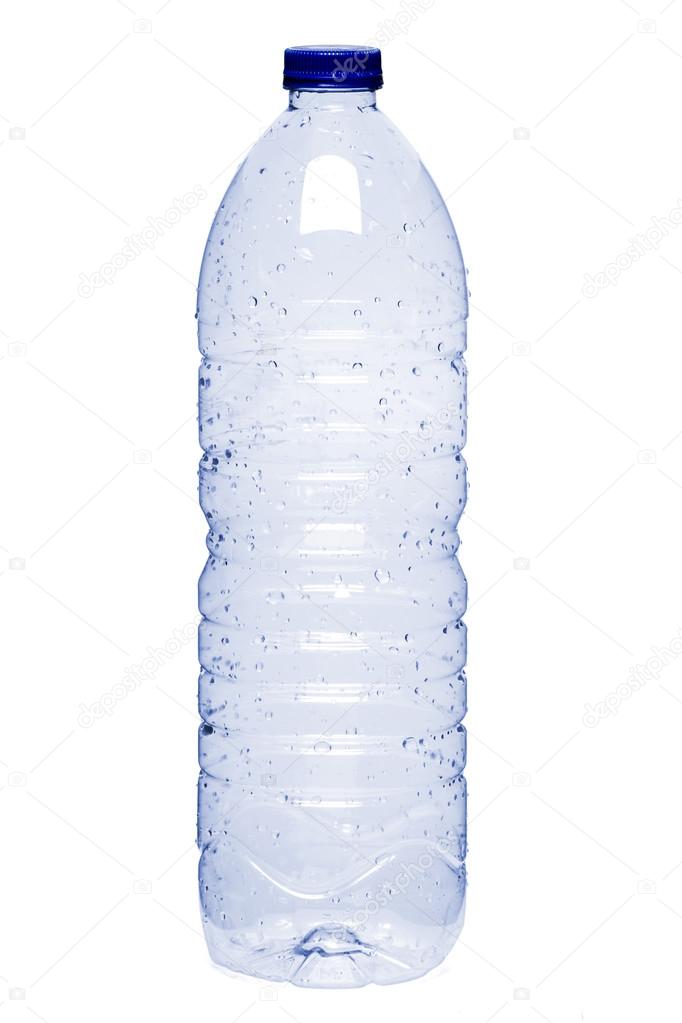 Ci siamo procurati una bottiglia d’acqua.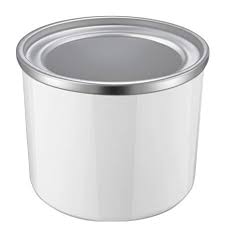 Poi ci siamo procurati un contenitore del gelato.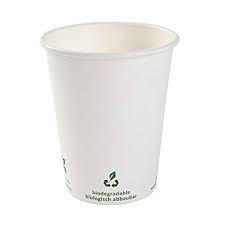 Dopo questo ci siamo procurati una semplice tazzina del caffè in cartone.  Poi abbiamo messo insieme tutti i componenti i che ci siamo procurati e li abbiamo attaccati e li abbiamo decorati con delle pile scariche.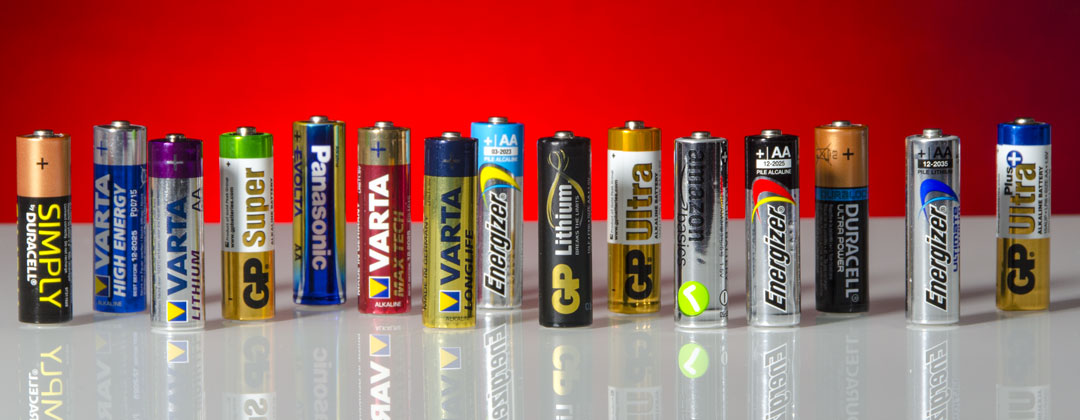  Una volta attaccato tutti i componenti e dopo averli colorati, abbiamo ottenuto questo risultato.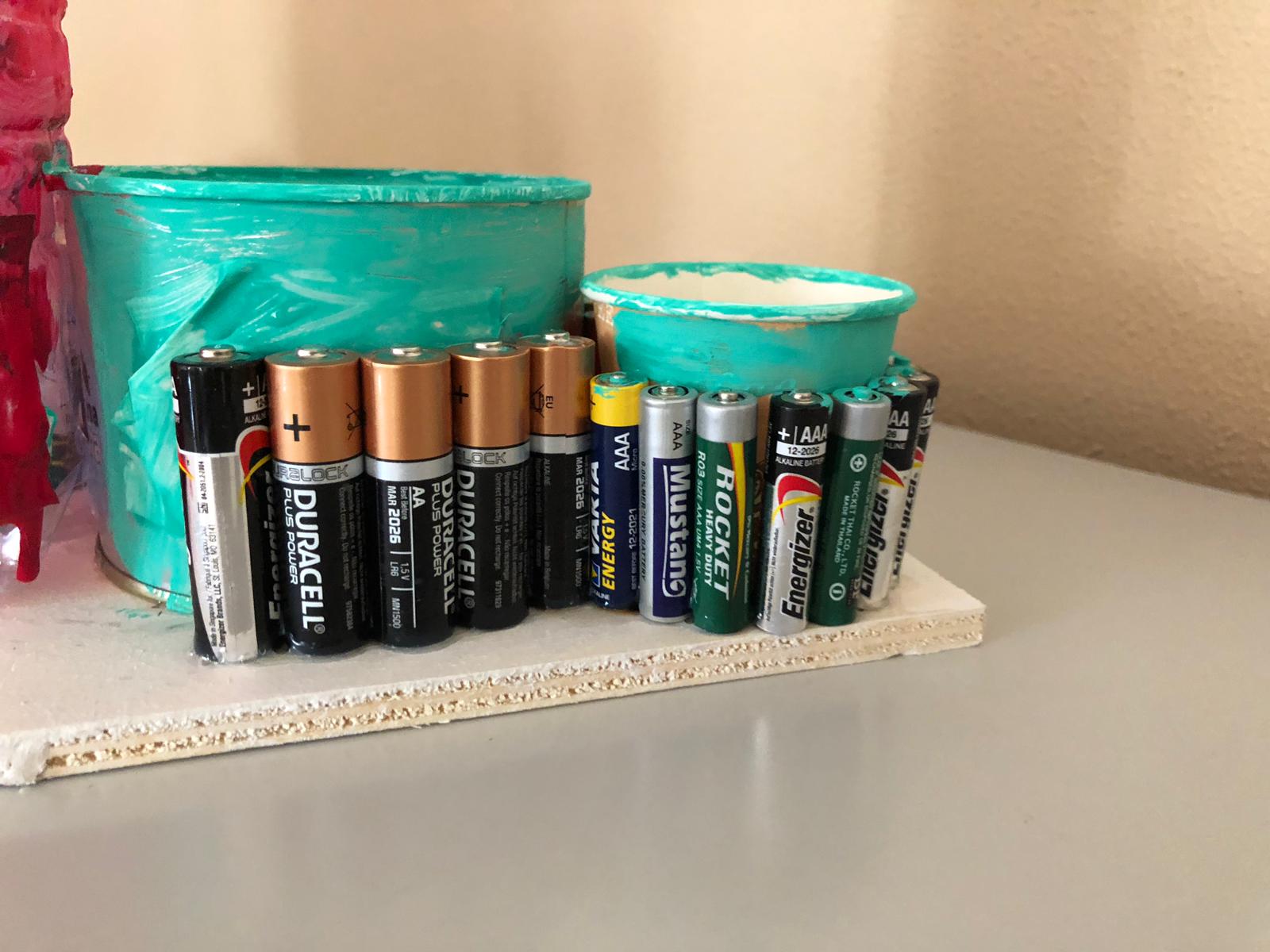 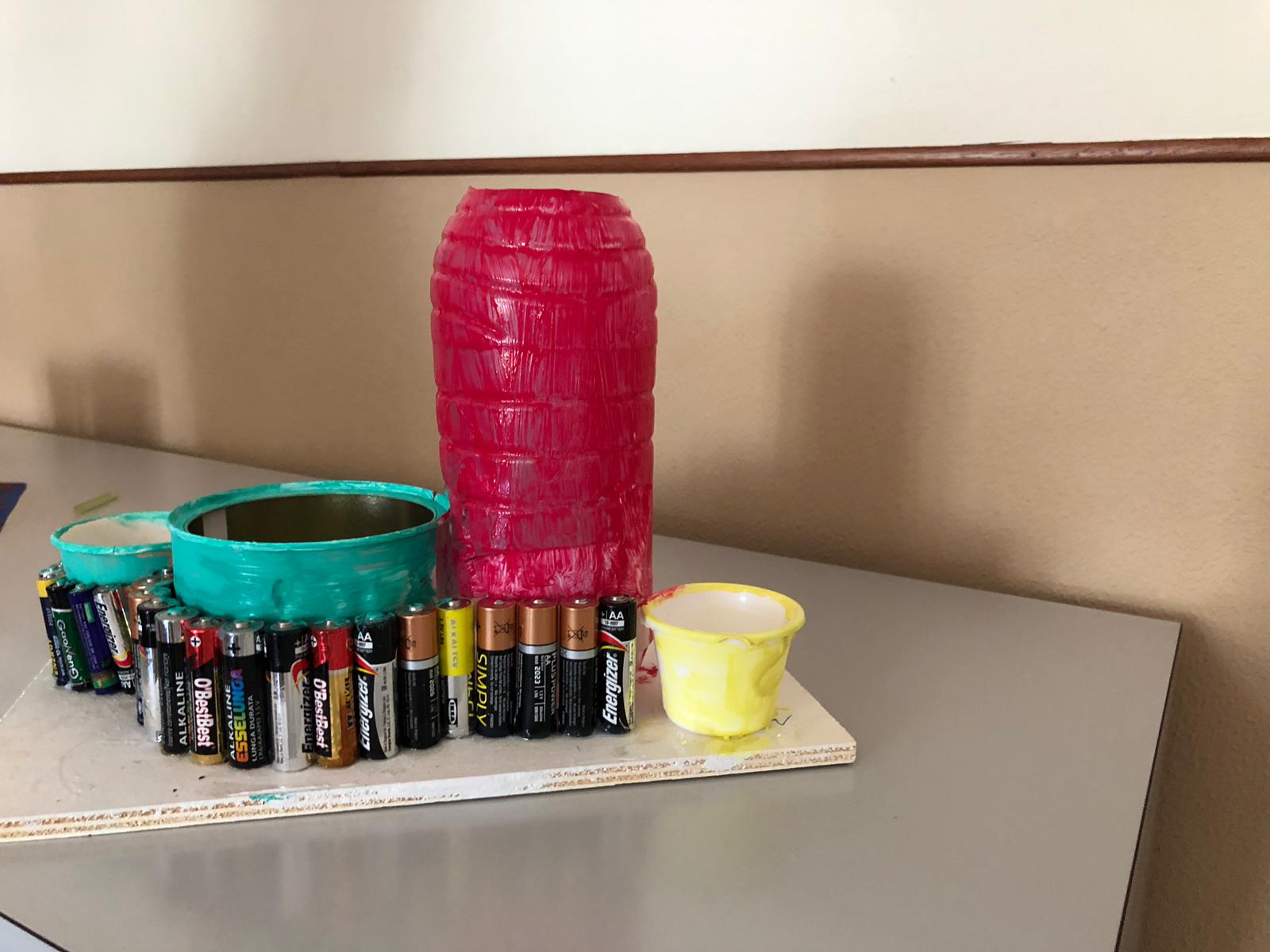 Questo oggetto costruito dovrebbe essere utilizzato come porta oggetti di qualsiasi dimensione. L’utilità del progetto è quella di far vedere che con rifiuti ordinari che produciamo ogni giorno si possono ottenere molti oggetti che possono essere utilizzati nuovamente.Il progetto è stato fatto da Lorenzo, Giovanni, Giovanni Paolo e Filippo.